EDITALNuno Paulo Augusto da Silva, Presidente da Câmara Municipal de Avis:Torna público, nos termos do n.º1, do artigo 56.º, da Lei n.º75/2013, de 12 de setembro, que o período de candidatura aos apoios socioeconómicos para o ensino pré-escolar e 1.º ciclo do ensino básico e ao serviço de transportes escolares irá decorrer entre 15 de julho e 30 de agosto.Encontram-se disponíveis no site do Município os requerimentos para efetuar a candidatura, sendo as mesmas formalizadas e entregues nos Serviços de Educação, Biblioteca Municipal José Saramago, rua 1.º de maio n.º45, Avis.Para conhecimento geral se publica o presente e outros de igual teor que irão ser afixados nos lugares do costume.Município de Avis, 01 de julho de 2019O Presidente da Câmara Municipal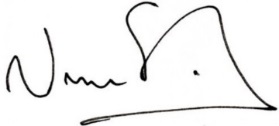 Nuno Paulo Augusto da Silva